講　演　　西澤　安彦　さん（長野市公文書館　主任専門主事）開催日　　令和５年２月２５日（土）時　間　　午後2：00 ～ 午後３：３0会　場　　芋井公民館　2階ホール定　員　　５０名（先着順）その他　　マスクの着用をお願いしますお申込み　　芋井公民館の窓口、または、電話・FAX・E-mailでお申し込みください。　　　　　　　　　　　　　　　　　　　　　　　　　　　共催　芋井の歴史を学ぶ会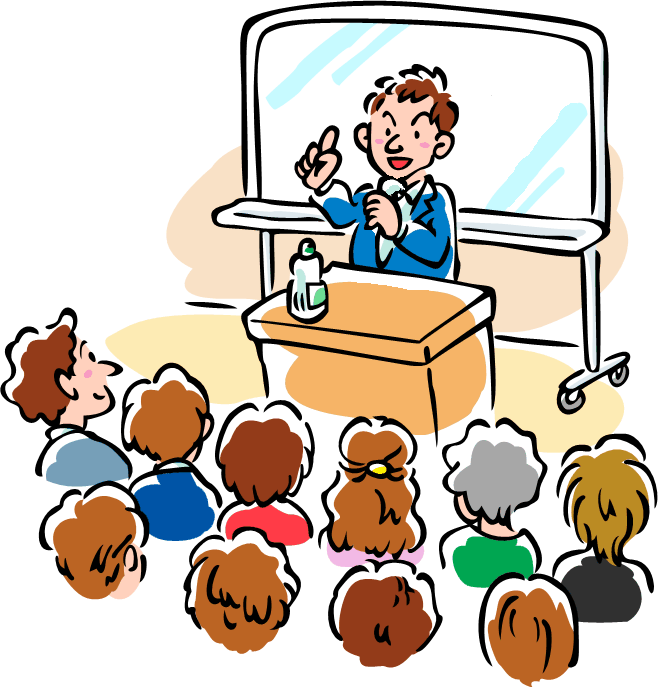 